АДМИНИСТРАЦИЯ КАРГАСОКСКОГО РАЙОНА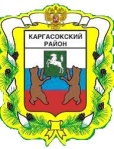 РАЙОННАЯ МЕЖВЕДОМСТВЕННАЯ КОМИССИЯ ПО ПРЕДУПРЕЖДЕНИЮ И ЛИКВИДАЦИИ ЧРЕЗВЫЧАЙНЫХ СИТУАЦИЙ И ОБЕСПЕЧЕНИЮ ПОЖАРНОЙ БЕЗОПАСНОСТИ__________________________________________________________________ПРОТОКОЛзаседания комиссии по предупреждению и ликвидации чрезвычайных ситуаций и обеспечению пожарной безопасности Администрации Каргасокского района14.05.2024      09.30          ул. Пушкина, д. 31, с. Каргасок, актовый зал,                               № 3ПРЕДСЕДАТЕЛЬСТВУЮЩИЙ НА ЗАСЕДАНИИ:Ащеулов Андрей Петрович – Глава Каргасокского района – председатель комиссии, Новосельцев В.Н. – главный специалист по общественной безопасности отдела общественной безопасности Администрации Каргасокского района – и.о. секретаря комиссии, Герасимов С.И. – заместитель Главы Каргасокского района по общественной безопасности – заместитель председателя комиссии, Филюк К.В. – начальник ОМВД России по Каргасокскому району, Батурин – заместитель начальника ОМВД России по Каргасокскому району-начальник полиции, Брагин Б.Н. – начальник ОНД и ПР по Каргасокскому району, Волков И.В. – заместитель 32 ПСЧ 4 ПСО ФПС ГПС ГУ МЧС России по Томской области, Коньшина О.В. - заместитель Главы Каргасокского района по экономике, Сыркин С.А. – начальник ОПС № 5 по Каргасокскому и Парабельскому районам, Платонов С.Г. – руководитель северного инспекторского отделения ГИМС ГУ МЧС России по Томской области, Потапенко Е.В. – главный лесничий Каргасокского лесничества – филиала ОГКУ «Томсклес», Хлопотной М.В. - директор МУ АТП МО «Каргасокский район», Барышев Д.Е. – Глава Каргасокского сельского поселенияПовестка:Об организации поиска пропавшего жителя п. Молодежный Каргасокского района. СЛУШАЛИ: Новосельцев В.Н. – главный специалист по общественной безопасности отдела общественной безопасности Администрации Каргасокского района – и.о. секретаря комиссии: 13.05.2024 года в 21.50 час. (тск) в ЕДДС поступило сообщение от дежурного Дежурной части ОМВД России по Каргасокскому району о том, что в 25 км вниз по течению р. Тым от п. Молодёжный обнаружена моторная лодка, принадлежащая Казмерчук Владимиру Петровичу. Филюк К.В. – начальник ОМВД России по Каргасокскому району: сотрудниками ОМВД по Каргасокскому району в настоящее время по данному факту проводятся мероприятия, направленные на установление обстоятельств произошедшего. По предварительной информации Казмерчук В.П. находился в избушке, жаловался на сердце.Ащеулов А.П. – Глава Каргасокского района: сегодня по расписанию будут осуществляться пассажирские авиаперевозки в населенные пункты, расположенные по р. Тым. Предлагаю для облета предполагаемого места пропажи Казмерчука В.П. задействовать вертолет Ельцовской авиакомпании, который будет осуществлять регулярный рейс до п. Молодёжный, предварительно высадив пассажиров. Если имеется необходимость, то на борт вертолета взять представителя ОМВД России по Каргасокскому району для корректировки маршрута облёта.Филюк К.В. – начальник ОМВД России по Каргасокскому району: предложение Ащеулова А.П. поддерживаю, пилоты вертолета опытные, они регулярно летают по этому маршруту и хорошо знают местность, поэтому направлять с ними сотрудника полиции пока нет необходимости.Герасимов Сергей Иванович – заместитель Главы Каргасокского района по общественной безопасности: предлагаю принять дополнительные меры по проведению профилактической работы среди населения по соблюдению правил безопасности на воде, в том числе рассмотреть этот вопрос на ближайшем заседании с главами сельских поселений, продолжить размещать в социальных сетях информацию о поведении граждан на водных объектах, также силами всех заинтересованных в этом вопросе сторон проводить групповые и индивидуальные беседы с жителями населенных пунктов. РЕШИЛИ:1. Принять к сведению информацию Ащеулова А.П., Герасимова С.И., Филюка К.В., Новосельцева В.Н.2. Проводить обмен поступающей информации в рабочем порядке.3. Поручить директору МУ АТП МО «Каргасокский район» Хлопотному М.В. уведомить экипаж вертолета, осуществляющего рейс до п. Молодежный, о необходимости во время полета вести наблюдение за местностью в районе предполагаемого места пропажи человека. При обнаружении места нахождения пропавшего или иных признаков, указывающих на его присутствие по маршруту следования, немедленно сообщать дежурному диспетчеру, а в дальнейшем информировать дежурного ОМВД России по Каргасокскому району.Ответственный исполнитель: Хлопотной М.В..Срок исполнения: 14.05.2024 и до нахождения пропавшего. 4. Указанные выше мероприятия по поиску пропавшего жителя проводить до его нахождения, либо до принятия решения КЧС о прекращении указанных выше мероприятий. Ответственный исполнитель: Герасимов С.И. Срок исполнения: до нахождения пропавшего. 5. Назначить ответственного за поиск пропавшего жителя п. Молодежный Каргасокского района Томской области – заместителя Главы Каргасокского района по общественной безопасности – начальника отдела общественной безопасности. Ответственным за координацию сил и средств на месте поиска назначить заместителя начальника ОМВД России по Каргасокскому району-начальника полиции – Батурина К.В.. Ответственный исполнитель: Герасимов С.И., Батурин К.В..Срок исполнения: на период поисковых мероприятий.6. Рекомендовать главам сельских поселений Каргасокского района:- проводить разъяснительную работу с населением по предупреждению происшествий и доведению мер безопасности на водных объектах в летний период;- проводить в период купального сезона совместные с работниками ОМВД России по Каргасокскому району и работниками МЧС России рейды по выявлению мест массового (неорганизованного) отдыха людей на водных объектах; -организовать своевременное выставление аншлагов с информацией «Купание запрещено»; - организовать распространение тематических материалов по предупреждению несчастных случаев на водных объектах (памятки, листовки). Информацию о проделанной работе предоставить в отдел общественной безопасности Администрации Каргасокского района до 31.05.2024.Ответственный исполнитель: главы сельских поселений.Срок исполнения: летний период.Председатель комиссии,Глава Каргасокского района                                                                         А.П. Ащеулов И. о. Секретаря комиссии                                                                              В.Н. Новосельцев